基本信息基本信息 更新时间：2024-05-15 11:18  更新时间：2024-05-15 11:18  更新时间：2024-05-15 11:18  更新时间：2024-05-15 11:18 姓    名姓    名猪不戒猪不戒年    龄38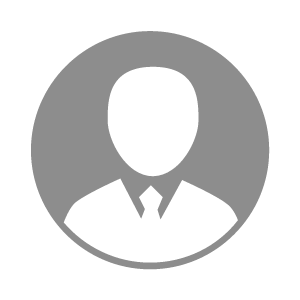 电    话电    话下载后可见下载后可见毕业院校华中农业大学邮    箱邮    箱下载后可见下载后可见学    历初中住    址住    址期望月薪10000-20000求职意向求职意向分公司副总经理,生产经理/主管,生物安全经理分公司副总经理,生产经理/主管,生物安全经理分公司副总经理,生产经理/主管,生物安全经理分公司副总经理,生产经理/主管,生物安全经理期望地区期望地区不限不限不限不限教育经历教育经历就读学校：东北农业大学 就读学校：东北农业大学 就读学校：东北农业大学 就读学校：东北农业大学 就读学校：东北农业大学 就读学校：东北农业大学 就读学校：东北农业大学 工作经历工作经历工作单位：正农通 工作单位：正农通 工作单位：正农通 工作单位：正农通 工作单位：正农通 工作单位：正农通 工作单位：正农通 自我评价自我评价当过兵，适应长期出差，适应长期封闭当过兵，适应长期出差，适应长期封闭当过兵，适应长期出差，适应长期封闭当过兵，适应长期出差，适应长期封闭当过兵，适应长期出差，适应长期封闭当过兵，适应长期出差，适应长期封闭当过兵，适应长期出差，适应长期封闭其他特长其他特长